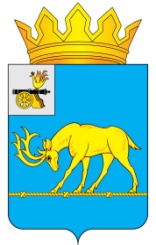 АДМИНИСТРАЦИЯ МУНИЦИПАЛЬНОГО ОБРАЗОВАНИЯ«ТЕМКИНСКИЙ РАЙОН» СМОЛЕНСКОЙ ОБЛАСТИПОСТАНОВЛЕНИЕот  09.02.2023 № 38                                                                        с. ТемкиноО      мерах     по      обеспечениюбезопасности  людей  на  водных объектах    в     период весеннего таяния      льда       2023  года   на территории         муниципального образования «Темкинский район»Смоленской области В  соответствии с Федеральными законами от 21.12.1994 №  68-ФЗ «О защите населения и территорий от чрезвычайных ситуаций природного и техногенного характера»,  от 06.10.2003 № 131 - ФЗ «Об общих принципах организации местного самоуправления в Российской Федерации», постановлением Администрации Смоленской области от 31.08.2006  № 322 «Об утверждении Правил охраны жизни людей на водных объектах в Смоленской области, а также в целях обеспечения безопасности населения, предупреждения и сокращения  количества несчастных случаев на водоемах муниципального образования «Темкинский район» Смоленской области в весенний период 2023 года:1. 	Рекомендовать Главам муниципальных образований сельских поселений Темкинского района Смоленской области: 1.1.	Организовать проведение бесед с рыбаками-любителями подледного лова рыбы по мерам безопасности на льду.1.2.	Организовать проведение бесед с  населением по мерам безопасности на водоемах в паводковый период.1.3.	Организовать изготовления памяток населению «Меры безопасности на льду весной в период паводка и ледохода».   1.4.	Организовать выставление специальных  знаков, запрещающих выход и выезд в местах, где возможен переход и переезд по льду в паводковый период.        1.5.	Принять меры по недопущению выхода населения на лед в период вскрытия ледяного покрова водных объектов и ледохода.        2.	Начальнику отдела по образованию и гражданско-патриотическому воспитанию Администрации муниципального образования «Темкинский район» Смоленской области (Карнилова М.А. ):22.1.	 Организовать в общеобразовательных учреждениях  Темкинского района проведение занятий по безопасному поведению детей на водоемах и запрещению выхода на лед водоемов в периоды его таяния.3.   Комиссии по делам несовершеннолетних и защите их прав при Администрации муниципального образования «Темкинский район» Смоленской области (МельниченкоТ.Г.) провести профилактические беседы с неблагополучными семьями в целях  разъяснения правил поведения детей на водоемах и запрещения выхода на лед водоемов в периоды его таяния.4.	Специалисту по делам ГО и ЧС  Администрации муниципального образования «Темкинский район» Смоленской области (Барановская Г.А.) организовать публикацию материалов по мерам безопасности людей на водных объектах охраны их жизни и здоровья в период вскрытия ледяного покрова водных объектов и ледохода в районной газете «Заря». 5.	Разместить настоящее постановление на официальном сайте Администрации муниципального образования «Темкинский район» Смоленской области в информационно-телекоммуникационной сети «Интернет».        6.	Контроль за исполнением настоящего постановления оставляю за собой. Глава муниципального образования«Темкинский  район» Смоленской области                                            С.А. ГуляевОтп. 1 экз. – в делоИсп. Барановская  Г.А.тел. 2-14-8909.02.2023Визы:              Муравьев А.М.            Пересыпкина Е.ГРазослать:                     Прокуратура,                   Райсовет,                   МельниченкоТ.Г. поселения- 3отдел с/п                    отдел образования                   Павлюченков Е.О.                   ЕДДС